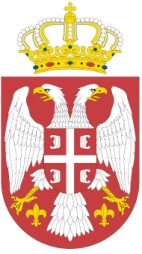 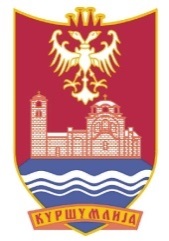 РЕПУБЛИКА СРБИЈА                                           ОПШТИНА КУРШУМЛИЈА   ОПШТИНСКА УПРАВА                                            Одељење за локалну пореску администрацију, буџет и финансијеБрој III-03______________Куршумлија, __________. годинеЗАХТЕВЗА ИЗДАВАЊЕ ПОРЕСКОГ УВЕРЕЊА ПРЕДУЗЕТНИКУ- да се задужује изворним јавним приходима из надлежности ЛПА и да су измирене обавезе  ______________________________________________________________________ - да се не задужује изворним јавним приходима из надлежности ЛПА; - о висини дуговане обавезе __________________________________________________Подаци о лицу за које се тражи уверење:Име и презиме  ___________________________________________, ЈМБГ ____________________ Власник _______________________________________________________,  ПИБ_______________                                (назив радње, агенције и остало) Седиште___________________________________________________________________________ Контакт телефон, маил: ______________________________________________________________ Уверење је потребно ради: добијања визе, регулисања кредита код банке, учешћа на тендеру, _______________________________________________________________                                                               (остало) Подаци о овлашћеном лицу које подноси захтев за издавање  уверења Име и презиме___________________________________________    ЈМБГ___________________ Број личне карте___________________________  издата од ______________________________ Место пребивалишта, адреса ________________________________________________________ Контакт телефон, маил: _____________________________________________________________ Прилог:- Доказ о уплати  локалне административне таксе  у износу од  300 динара се уплаћује на текући рачун број 840-742251843-73, корисник Буџет општине Куршумлија, позив на број 97 33054, сврха дознаке „локална  административна такса“- Овлашћење -  ________________________________________________________________________________ У __________________                                                                         Подносилац захтева Дана ___________ 20___. године                                                                                                                                                                                                                                                                                                                                      ______________________  